Мовні вправи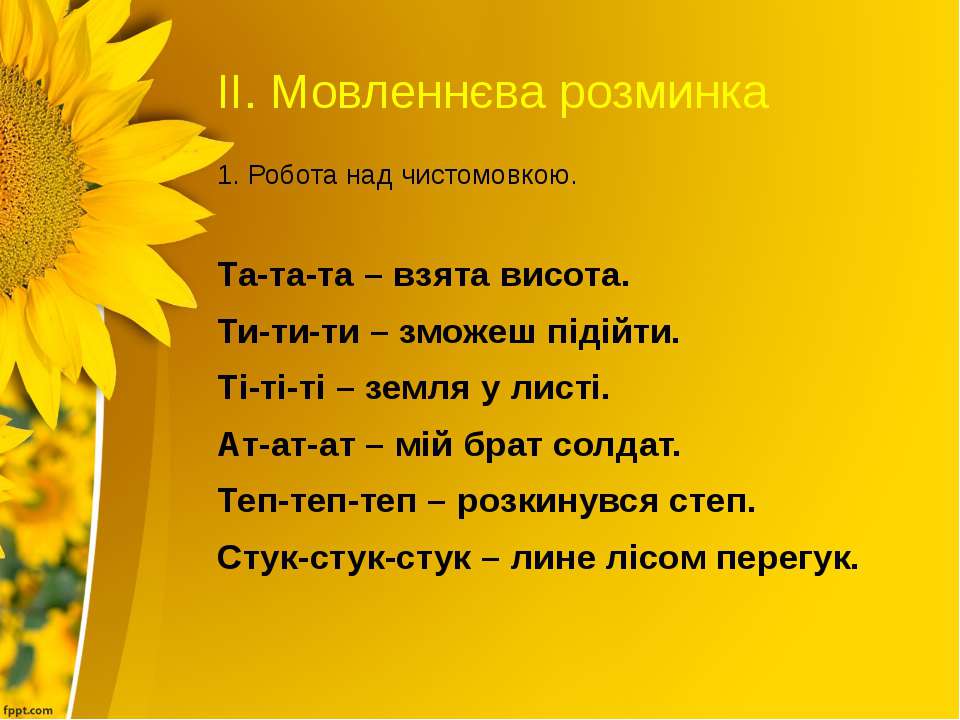 Артикуляційна гімнастика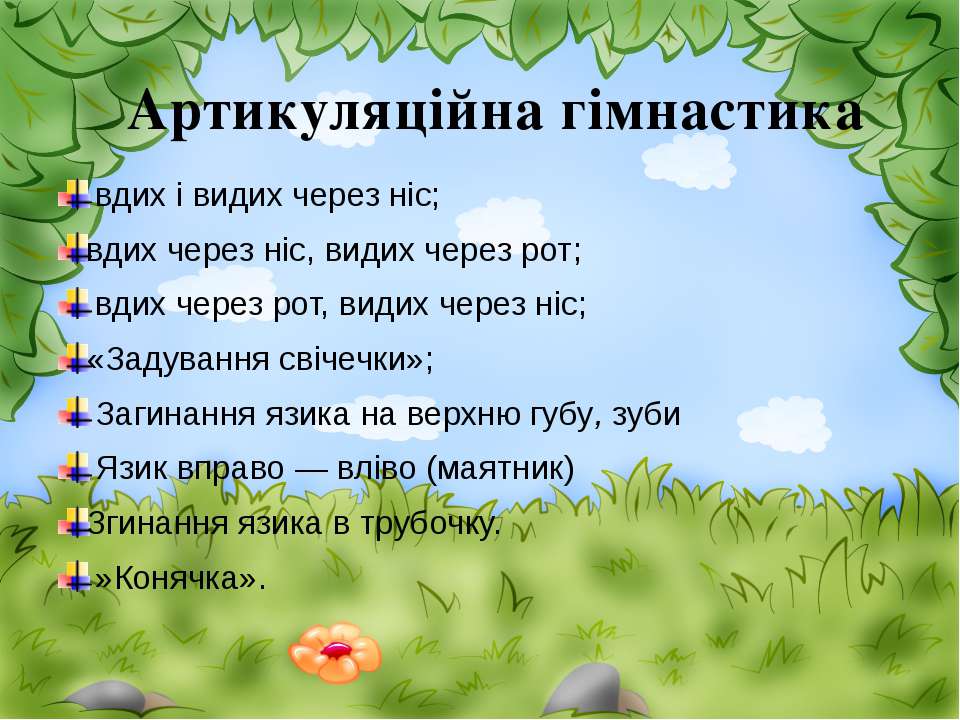 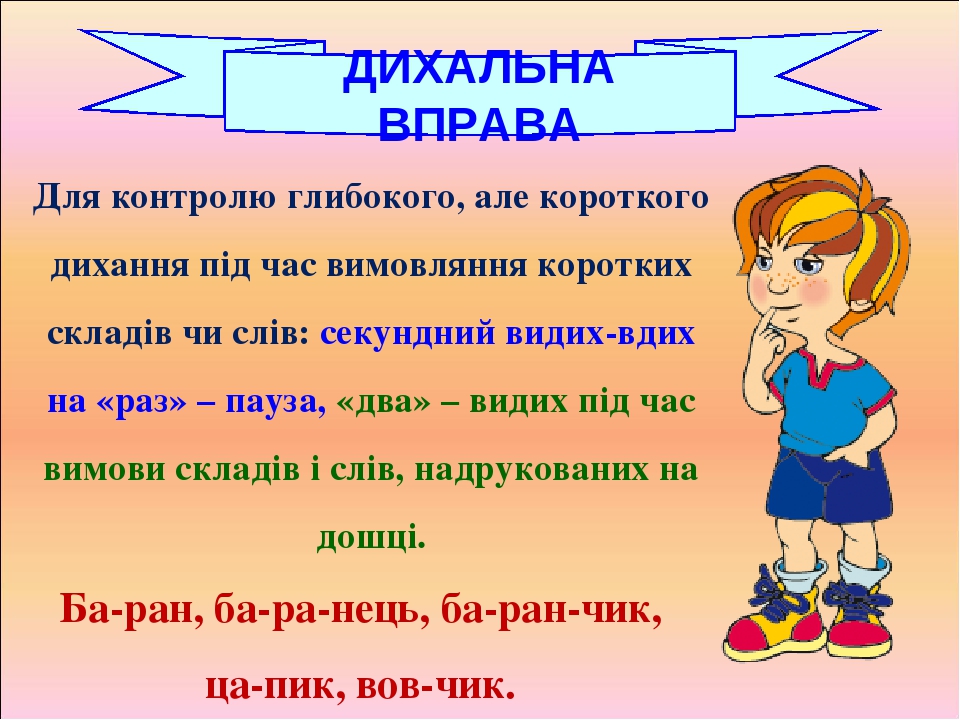 Комплекс корекційних вправ з м’ячами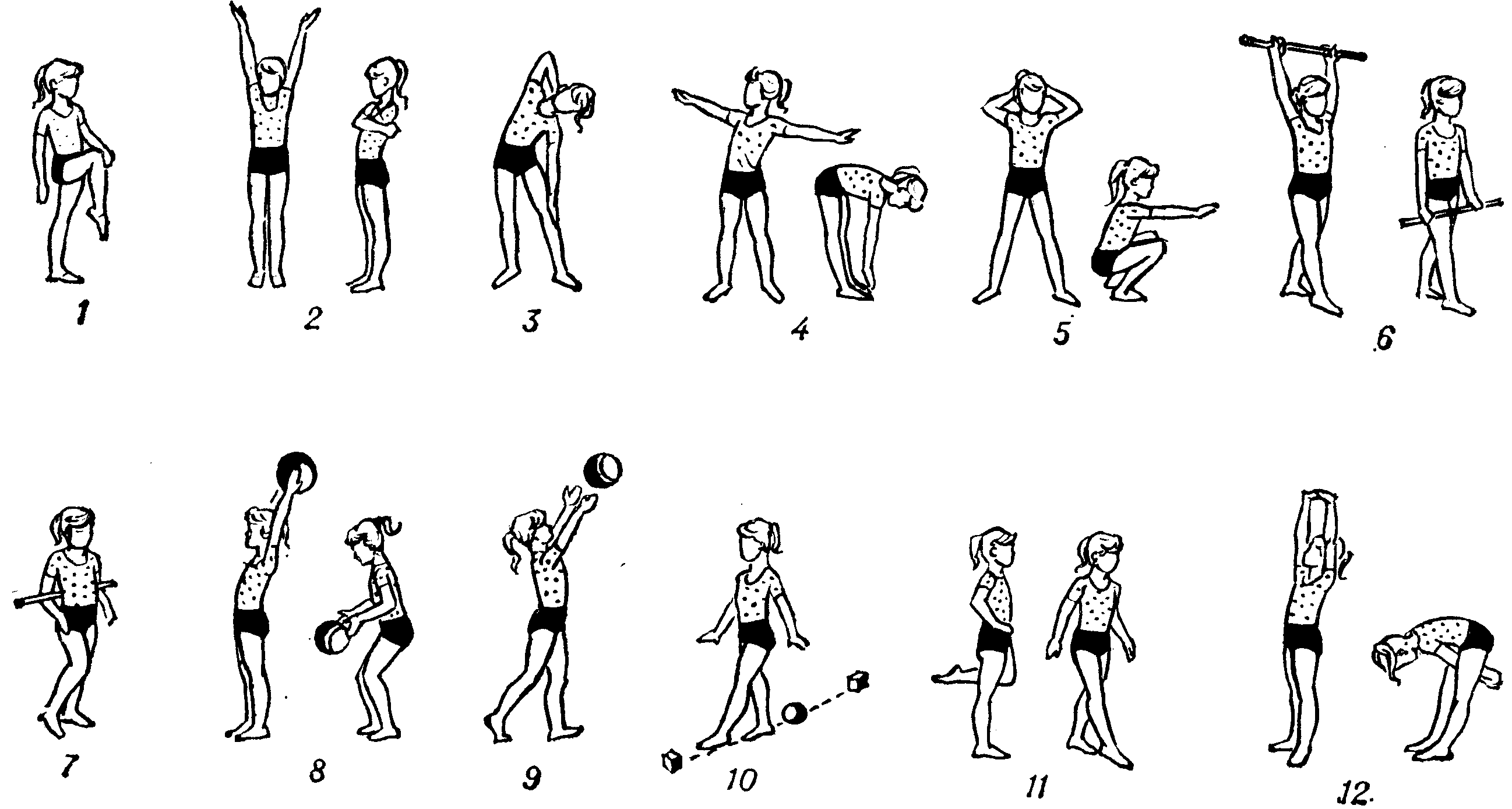 Вивчаємо нову тему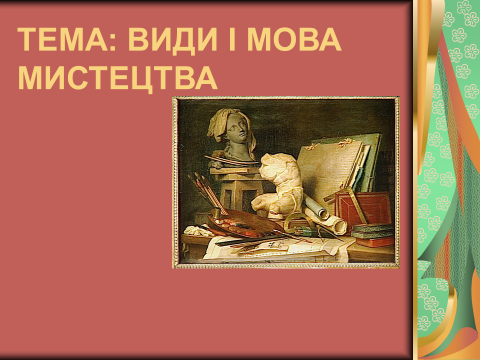 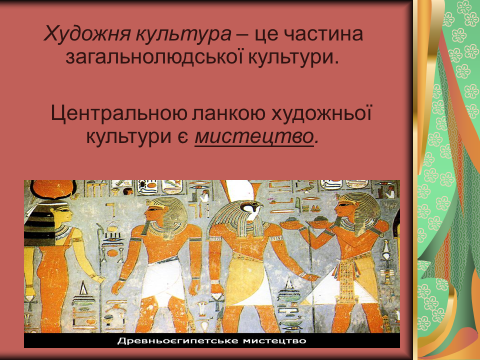 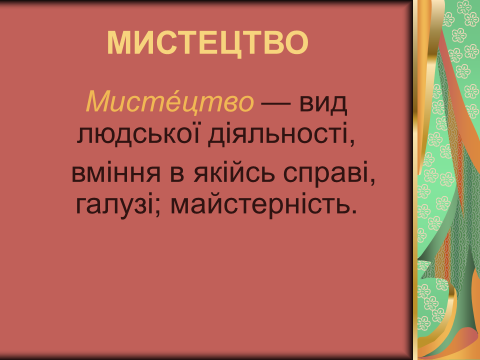 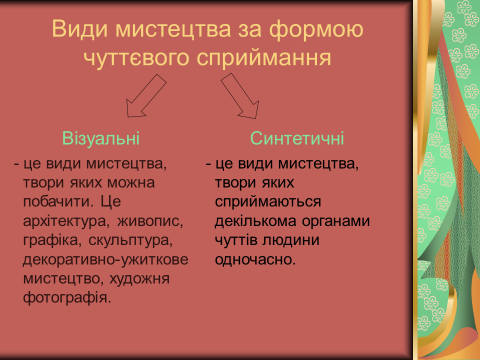 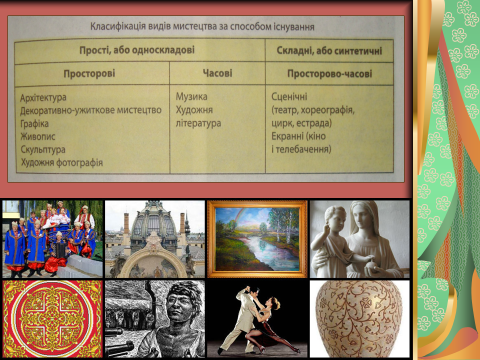 Слухання пісні Наталії Май «А що таке щастя?» Пісню можна знайти за посиланням :     https://youtu.be/Ww7839W0DAsПовторення слів пісні Нумо разом з нами! О, є!Плещемо руками! О, є!Нумо разом з намиПісню починай!Ва-па-ру, ау-пу!Нумо разом з нами! О, є!Щирими серцями! О, є!Всім хорошим людямЩастя побажай!Приспів:А що таке щастя?  |То небо блакитне, |То зоряні ночі    |І синя ріка!      |А що таке щастя?  |То друзі і рідні, |То мамині очі     |І тата рука!      | (2)Людям всім на світі! О, є!Треба дружно жити! О, є!Жити, не тужити -І біда мине!Ва-па-ру, ау-пу!Людям всім на світі! О, є!Треба зрозуміти! О, є!Сонце з неба світитьДля усіх одне!Приспів.